Messe du Christ-Roi (B) – 21/11/2021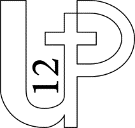 Chant d’entrée : Fais paraître ton jour (Y 53) ou Rien ne changera (T 111)IntroductionLe prêtre fait seulement le signe de croix avec l’assemblée et dit tout de suite :Nous voici arrivés à la fin de l’année liturgique, nous la clôturons en beauté, nous célébrons Jésus dans sa royauté. Mais quel roi célébrons-nous ? Sa couronne est d’épines et son sceptre, de roseau… Comment pourrions-nous fêter un tel Roi ? Ou bien célébrons-nous le Roi tout-puissant qui viendra juger les vivants et les morts à la fin du monde ? Peut-être les deux… et pourquoi pas un autre encore ? Jésus, le roi témoin de la vérité ?Au nom de ce Jésus, Témoin royal de la Vérité, je vous souhaite la bienvenue dans sa maison, et je vous dis : « La grâce de Jésus notre Roi, témoin de la vérité, l’amour de Dieu le Père et la communion de l’Esprit soient toujours avec vous ! »Demandes de pardon (Ref. Donne-nous, Seigneur, un cœur nouveau…)Devant le Roi de l’univers, reconnaissons nos imperfections et notre besoin d’être pardonnés :Seigneur, tu t’es fait serviteur pour laver les pieds de tes apôtres. Donne-nous le courage de mettre de côté notre envie de dominer les autres et prends pitié de nous.Seigneur, tu as pardonné à ceux qui t’injuriaient. Donne-nous le courage de parler à ceux qui nous blessent et prends pitié de nous.Seigneur, tu as distribué le pain. Donne-nous le courage de nous donner à tous ceux qui ont faim de pain et d’amour et prends pitié de nous.Cél.	Que Dieu tout-puissant nous fasse miséricorde…Gloria Prière d’ouvertureCél. Dieu éternel, tu as voulu fonder toutes choses en ton Fils bien-aimé, Roi de l’univers ; fais que toute la création, libérée de la servitude, reconnaisse ta puissance et glorifie sans fin. Par Jésus Christ…Avant la première lecture (Daniel 7,13-14) : Dans l’Antiquité existaient déjà des « grandes puissances » qui exerçaient une tyrannie bestiale. Mais le prophète promet une domination à figure humaine, « comme un fils d’homme », un pouvoir qui ne vient pas de ce monde.Moi, Daniel, je regardais, au cours des visions de la nuit, et je voyais venir, avec les nuées du ciel, comme un Fils d’homme ; il parvint jusqu’au Vieillard, et on le fit avancer devant lui. Et il lui fut donné domination, gloire et royauté ; tous les peuples, toutes les nations et les gens de toutes langues le servirent. Sa domination est une domination éternelle, qui ne passera pas, et sa royauté, une royauté qui ne sera pas détruite. – Parole du Seigneur.Psaume 92 ou chant de méditation : Qui donc est Dieu ? (L 82-2)Avant la seconde lecture (Apocalypse 1,5-8) :Il gagnerait toutes les élections ; il prétendrait, sans rancune, être passé par toutes nos épreuves ; son programme serait de faire de nous des souverains. Cet homme existe !À vous, la grâce et la paix, de la part de Jésus Christ, le témoin fidèle, le premier-né des morts, le prince des rois de la terre. À lui qui nous aime, qui nous a délivrés de nos péchés par son sang, qui a fait de nous un royaume et des prêtres pour son Dieu et Père, à lui, la gloire et la souveraineté pour les siècles des siècles. Amen. Voici qu’il vient avec les nuées, tout œil le verra, ils le verront, ceux qui l’ont transpercé ; et sur lui se lamenteront toutes les tribus de la terre.Oui ! Amen ! Moi, je suis l’Alpha et l’Oméga, dit le Seigneur Dieu, Celui qui est, qui était et qui vient, le Souverain de l’univers.Parole du Seigneur.Alléluia, Evangile (Jean 18, 33b-37), En ce temps-là, Pilate appela Jésus et lui dit : « Es-tu le roi des Juifs ? » Jésus lui demanda : « Dis-tu cela de toi-même, ou bien d’autres te l’ont dit à mon sujet ? » Pilate répondit : « Est-ce que je suis juif, moi ? Ta nation et les grands prêtres t’ont livré à moi : qu’as-tu donc fait ? » Jésus déclara : « Ma royauté n’est pas de ce monde ; si ma royauté était de ce monde, j’aurais des gardes qui se seraient battus pour que je ne sois pas livré aux Juifs. En fait, ma royauté n’est pas d’ici. » Pilate lui dit : « Alors, tu es roi ? » Jésus répondit : « C’est toi-même qui dis que je suis roi. Moi, je suis né, je suis venu dans le monde pour ceci : rendre témoignage à la vérité. Quiconque appartient à la vérité écoute ma voix. »      Acclamons la Parole de Dieu.homélie et Crédo IntentionsCél. 	Bénissons et prions le Christ, notre Roi et notre Dieu :Seigneur, le pape François appelle à briser nos murs pour construire des ponts vers les périphéries, au-delà des frontières. Insuffle à ton Eglise les mots, les gestes et les actions pour bâtir un monde juste et plus fraternel. R/ Bénis sois-tu, Seigneur, pour tout geste d’amour et d’accueil. Aujourd’hui, une fois de plus, nous pensons aux migrants partout dans le monde, et plus particulièrement chez nous. Qu’ils trouvent un accueil bienveillant. Aide-nous à nous sentir concernés par cet accueil, nous t’en prions. R/Pour les grâces reçues pendant cette liturgie, rendons grâce au Seigneur. Pour que l’Eglise réponde aux besoins d’espérance de ce temps, prions le seigneur. R/Pour toutes les semences de paix et de justice à travers le monde, rendons grâce au Seigneur. Pour les pays où règnent la violence et la division, prions le Seigneur. R/Cél.	Tu es notre Roi, toi, notre Seigneur. Aussi, nous te le demandons encore : donne à ceux qui t’espèrent le réconfort de ta présence, de ton amour, toi qui vis et règnes pour les siècles des siècles. Amen.PréfaceChant après la communion : 	Dieu est à l’œuvre en cet âge (T 50) ou Si l’espérance t’a fait marcher (G 213)Prière après la communionCél. Après avoir partagé le pain de l’immortalité, nous te supplions, Seigneur : nous mettons notre gloire à obéir au Christ Roi de l’univers. Fais que nous puissions vivre avec lui, éternellement, dans la demeure du ciel. Lui qui …Envoi et bénédictionSoyez les témoins passionnés de la vérité : c’est ainsi que vous annoncerez dès maintenant le Royaume du Christ. Et que Dieu tout-puissant en amour vous bénisse et vous garde, le Père…Chant d’envoi : Allez dire à tous les hommes (T/U 132-1)